If you choose for your child to take part in Training or matches you must ensure you are comfortable with the club’s Covid-19 planning arrangements before doing so.You may already be aware that the period of isolation may have resulted in your child becoming anxious or unsure whether to resume previous activities, such as football. Please only support their return to football activity when they feel confident to do so and you feel the activity is safe and right for them.For both Training and Matches your child should arrive changed and ready to exercise.Ensure your child takes their own water bottle and their own hand sanitiser, both clearly marked with their name. They must not share these with anyone else.Please ensure your child/children know how to maintain good hygiene and hand washing;Young children may struggle to maintain social distancing. Please continue to do your best to help your child recognise what two metres or ‘one-metre plus look and feel like – for example, related them to arm spans or standing jumps for example;All players and spectators must undergo a self-assessment for any Covid-19- symptoms. No-one should leave home to participate in football if they, or someone they live with, has any of the following: A high temperature (above 37.8°C); A new, continuous cough; A loss of, or change to, their sense of smell or taste. Should an individual have demonstrated any such symptoms, they must not participate. Instead they should follow NHS and PHE guidance on self-isolation available here. Anyone who has already been instructed to self-isolate by a health care practitioner or PHE should continue to follow this advice and may not participate. Everyone should comply with public health restrictions and avoid high-risk behaviour outside the football setting to reduce the risk to fellow participants and other attendees.Please inform your team coach or the clubs Covid Officer if a player or any member of their family bubble has either tested positive for Covid 19 or has been asked to self-isolate by Test and trace, School, Work or medical processional.In order to comply with current Football Association guidance a maximum of one parent/carer per player is to be in attendance at matches or training, you also need to observe social distancingHythe & Dibden YFC thank you for your cooperation in keeping grass roots football safe for all. Should you have any questions or issues please feel free to contact Hythe and Dibden YFC Covid officer Simon Johnson on 07578 981779 or mrsimonjohnson999@gmail.com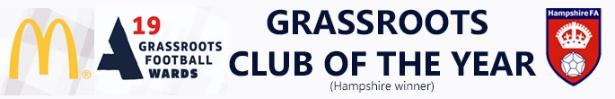 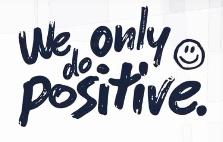 